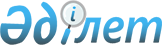 Ақтөбе облысы Ойыл аудандық мәслихатының 2020 жылғы 24 желтоқсандағы № 467 "2021-2023 жылдарға арналған Ойыл аудандық бюджетін бекіту туралы" шешіміне өзгерістер мен толықтырулар енгізу туралы
					
			Мерзімі біткен
			
			
		
					Ақтөбе облысы Ойыл аудандық мәслихатының 2021 жылғы 10 қыркүйектегі № 78 шешімі. Қазақстан Республикасының Әділет министрлігінде 2021 жылғы 27 қыркүйекте № 24518 болып тіркелді. Мерзімі өткендіктен қолданыс тоқтатылды
      ШЕШТІ:
      1. Ақтөбе облысы Ойыл аудандық мәслихатының "2021-2023 жылдарға арналған Ойыл аудандық бюджетін бекіту туралы" 2020 жылғы 24 желтоқсандағы № 467 (нормативтік құқықтық актілерді мемлекеттік тіркеу тізілімінде № 7902 тіркелген) шешіміне келесідей өзгерістер мен толықтырулар енгізілсін:
      1-тармақ жаңа редакцияда мазмұндалсын:
      "1. 2021-2023 жылдарға арналған аудандық бюджет тиісінше 1, 2 және 3 қосымшаларға сәйкес, оның ішінде 2021 жылға мынадай көлемде бекітілсін:
      1) кірістер – 6 562 970,2 мың теңге, оның ішінде:
      салықтық түсімдер – 451 548 мың теңге;
      салықтық емес түсімдер – 17 934 мың теңге;
      негiзгi капиталды сатудан түсетiн түсiмдер – 1 505 мың теңге;
      трансферттер түсімі – 6 091 983,2 мың теңге;
      2) шығындар – 6 736 275,8 мың теңге;
      3) таза бюджеттік кредиттеу – 73 229 мың теңге, оның ішінде:
      бюджеттік кредиттер – 100 636 мың теңге;
      бюджеттік кредиттерді өтеу – 27 407 мың теңге;
      4) қаржы активтерiмен операциялар бойынша сальдо – 0 теңге, оның ішінде:
      қаржы активтерiн сатып алу – 0 теңге;
      мемлекеттің қаржы активтерін сатудан түсетін түсімдер – 0 теңге;
      5) бюджет тапшылығы (профициті) – -246 534,6 мың теңге;
      6) бюджет тапшылығын қаржыландыру (профицитін пайдалану) – 246 534,6 мың теңге, оның ішінде:
      қарыздар түсімі – 100 636 мың теңге;
      қарыздарды өтеу – 27 407 мың теңге;
      бюджет қаражатының пайдаланылатын қалдықтары – 173 305,6 теңге.".
      6-тармақ жаңа редакцияда мазмұндалсын: 
      "6. 2021 жылға арналған аудандық бюджетте республикалық бюджеттен ағымдағы нысаналы трансферттер түскені ескерілсін:
      1) көлiк инфрақұрылымының басым жобаларын іске асыруға – 454 502 мың теңге;
      2) мемлекеттік атаулы әлеуметтік көмекті төлеуге – 88 000 мың теңге;
      3) балаларға кепілдендірілген әлеуметтік пакетке – 13 600 мың теңге;
      4) үкіметтік емес ұйымдарда мемлекеттік әлеуметтік тапсырысты орналастыруға – 6 401 мың теңге;
      5) Қазақстан Республикасында мүгедектердің құқықтарын қамтамасыз етуге және өмір сүру сапасын жақсартуға – 12 151 мың теңге;
      6) мүгедектерді жұмысқа орналастыру үшін арнайы жұмыс орындарын құруға жұмыс берушінің шығындарын субсидиялауға – 182 мың теңге;
      7) еңбек нарығын дамытуға – 128 205 мың теңге;
      8) мемлекеттік халықты әлеуметтік қорғау ұйымдарында арнаулы әлеуметтік қызмет көрсететін жұмыскерлердің жалақысына қосымша ақылар белгілеуге – 3 001 мың теңге;
      9) мемлекеттік мәдениет ұйымдарының және архив мекемелерінің басқарушы және негізгі персоналына мәдениет ұйымдарындағы және архив мекемелеріндегі ерекше еңбек жағдайлары үшін лауазымдық айлықақысына қосымша ақылар белгілеуге – 24 761 мың теңге.
      Аталған ағымдағы нысаналы трансферттердің сомаларын бөлу аудан әкімдігі қаулысы негізінде айқындалады.".
      Келесі мазмұндағы 6-1 тармағымен толықтырылсын:
      "6-1. 2021 жылға арналған аудандық бюджетте Қазақстан Республикасы Ұлттық қорынан ағымдағы нысаналы трансферттер түскені ескерілсін:
      1) көлiк инфрақұрылымының басым жобаларын іске асыруға – 219 110 мың теңге;
      2) "Ауыл – Ел бесігі" жобасы шеңберінде ауылдық елдi мекендердегі әлеуметтік және инженерлік инфрақұрылым бойынша іс-шараларды іске асыруға – 283 571 мың теңге;
      3) мемлекеттік халықты әлеуметтік қорғау ұйымдарында арнаулы әлеуметтік қызмет көрсететін жұмыскерлердің жалақысына қосымша ақылар белгілеуге – 11 497 мың теңге;
      4) халықтың әлеуметтік жағынан әлсіз топтарына және (немесе) аз қамтылған көпбалалы отбасыларға коммуналдық тұрғын үй қорының тұрғын жайын сатып алуға – 16 700 мың теңге.
      Аталған ағымдағы нысаналы трансферттердің сомаларын бөлу аудан әкімдігі қаулысы негізінде айқындалады.".
      8-тармақ жаңа редакцияда мазмұндалсын: 
      "8. 2021 жылға арналған аудандық бюджетте Қазақстан Республикасы Ұлттық қорынан нысаналы даму трансферттері түскені ескерілсін:
      1) ауылдық елді мекендерді сумен жабдықтау және су бұру жүйелерін дамытуға – 245 469 мың теңге;
      2) инженерлік-коммуникациялық инфрақұрылымды жобалау, дамыту және (немесе) жайластыруға – 222 271 мың теңге.
      Аталған нысаналы даму трансферттерінің сомаларын бөлу аудан әкімдігі қаулысы негізінде айқындалады.".
      9-тармақ жаңа редакцияда мазмұндалсын:
      "9. 2021 жылға арналған аудандық бюджетте облыстық бюджеттен нысаналы даму трансферттері түскені ескерілсін:
      1) ауылдық елді мекендерді сумен жабдықтау және су бұру жүйелерін дамытуға – 42 067 мың теңге;
      2) "Ауыл-Ел бесігі" жобасы шеңберінде ауылдық елді мекендердегі әлеуметтік және инженерлік инфрақұрылымдарды дамытуға – 4 601 мың теңге;
      3) коммуналдық тұрғын үй қорының тұрғын үйін жобалау және (немесе) салу, реконструкциялауға – 94 109 мың теңге;
      4) инженерлік-коммуникациялық инфрақұрылымды жобалау, дамыту және (немесе) жайластыруға – 2 000 мың теңге.
      Аталған нысаналы даму трансферттерінің сомаларын бөлу аудан әкімдігі қаулысы негізінде айқындалады.".
      10-тармақ жаңа редакцияда мазмұндалсын:
      "10. 2021 жылға арналған аудандық бюджетте облыстық бюджеттен ағымдағы нысаналы трансферттер түскені ескерілсін:
      1) көлiк инфрақұрылымының басым жобаларын іске асыруға – 240 114 мың теңге;
      2) мемлекеттік атаулы әлеуметтік көмекті төлеуге – 17 031 мың теңге;
      3) балаларға кепілдендірілген әлеуметтік пакетке – 1 962 мың теңге;
      4) халықты жұмыспен қамтуға жәрдемдесуге – 13 038 мың теңге;
      5) нәтижелі жұмыспен қамтуды және жаппай кәсіпкерлікті дамытуға – 14 236 мың теңге;
      6) "Ауыл – Ел бесігі" жобасы шеңберінде ауылдық елдi мекендердегі әлеуметтік және инженерлік инфрақұрылым бойынша іс-шараларды іске асыруға – 31 935 мың теңге;
      7) Қазақстан Республикасында мүгедектердің құқықтарын қамтамасыз етуге және өмір сүру сапасын жақсартуға – 12 536 мың теңге;
      8) ауданның коммуналдық меншігіндегі газ жүйелерін қолдануды ұйымдастыруға – 5 460,9 мың теңге;
      9) мәдениеттің ведомстволық бағыныстағы мемлекеттік мекемелерінің және ұйымдарының күрделі шығыстарына – 21 441 мың теңге.
      Аталған ағымдағы нысаналы трансферттердің сомаларын бөлу аудан әкімдігі қаулысы негізінде айқындалады.".
      2. Көрсетілген шешімнің 1 қосымшасы осы шешімнің қосымшасына сәйкес жаңа редакцияда жазылсын.
      3. Осы шешім 2021 жылғы 1 қаңтардан бастап қолданысқа енгізіледі. 2021 жылға арналған Ойыл аудандық бюджеті
					© 2012. Қазақстан Республикасы Әділет министрлігінің «Қазақстан Республикасының Заңнама және құқықтық ақпарат институты» ШЖҚ РМК
				
      Ойыл аудандық мәслихатының хатшысы 

С. Займолдин
Ойыл аудандық мәслихатының 2021 жылғы 10 қыркүйектегі 
№ 78 шешіміне қосымшаОйыл аудандық мәслихатының 2020 жылғы 24 желтоқсандағы № 467 шешіміне 1 қосымша
Санаты
Санаты
Санаты
Санаты
Сомасы, мың теңге
Сыныбы
Сыныбы
Сыныбы
Сомасы, мың теңге
Iшкi сыныбы
Iшкi сыныбы
Сомасы, мың теңге
Сомасы, мың теңге
І. Кірістер
6 562 970,2
1
Салықтық түсімдер
451 548
01
Табыс салығы
227 461
1
Корпоративтік табыс салығы
300
2
Жеке табыс салығы
227 161
03
Әлеуметтiк салық
186 723
1
Әлеуметтік салық
186 723
04
Меншiкке салынатын салықтар
31 141
1
Мүлiкке салынатын салықтар
31 141
05
Тауарларға, жұмыстарға және қызметтерге салынатын iшкi салықтар
4 529
2
Акциздер
265
3
Табиғи және басқа да ресурстарды пайдаланғаны үшiн түсетiн түсiмдер
2150
4
Кәсiпкерлiк және кәсiби қызметтi жүргiзгенi үшiн алынатыналымдар
2 114
08
Заңдық маңызы бар әрекеттерді жасағаны және (немесе) оған уәкілеттігі бар мемлекеттік органдар немесе лауазымды адамдар құжаттар бергені үшін алынатын міндетті төлемдер
1 694
1
Мемлекеттік баж
1 694
2
Салықтық емес түсiмдер
17 934
01
Мемлекеттік меншіктен түсетін кірістер
10 016
5
Мемлекет меншігіндегі мүлікті жалға беруден түсетін кірістер
8 221
7
Мемлекеттік бюджеттен берілген кредиттер бойынша сыйақылар
1 786
9
Мемлекет меншігінен түсетін басқа да кірістер 
9
04
Мемлекеттік бюджеттен қаржыландырылатын, сондай-ақ Қазақстан Республикасы Ұлттық Банкінің бюджетінен (шығыстар сметасынан) қамтылатын және қаржыландырылатын мемлекеттік мекемелер салатын айыппұлдар, өсімпұлдар, санкциялар, өндіріп алулар
848
1
Мұнай секторы ұйымдарынан және Жәбірленушілерге өтемақы қорына түсетін түсімдерді қоспағанда, мемлекеттік бюджеттен қаржыландырылатын, сондай-ақ Қазақстан Республикасы Ұлттық Банкінің бюджетінен (шығыстар сметасынан) қамтылатын және қаржыландырылатын мемлекеттік мекемелер салатын айыппұлдар, өсімпұлдар, санкциялар, өндіріп алулар
848
06
Басқа да салықтық емес түсiмдер
7 070
1
Басқа да салықтық емес түсiмдер
7 070
3
Негізгі капиталды сатудан түсетін түсімдер
1 505
03
Жердi және материалдық емес активтердi сату
1 505
1
Жерді сату
1 505
4
Трансферттердің түсімдері
6 091 983,2
01
Төмен тұрған мемлекеттік басқару органдарынан трансферттер
31,3
03
Аудандық маңызы бар қалалардың, ауылдардың, кенттердің, ауылдық округтардың бюджеттерінен трансферттер
31,3
02
Мемлекеттiк басқарудың жоғары тұрған органдарынан түсетiн трансферттер
6 091 951,9
2
Облыстық бюджеттен түсетiн трансферттер
6 091 951,9
Функционалдық топ
Функционалдық топ
Функционалдық топ
Функционалдық топ
Функционалдық топ
Сомасы (мың теңге)
Кіші функция
Кіші функция
Кіші функция
Кіші функция
Сомасы (мың теңге)
Бюджеттік бағдарламалардың әкімшісі
Бюджеттік бағдарламалардың әкімшісі
Бюджеттік бағдарламалардың әкімшісі
Сомасы (мың теңге)
Бағдарлама
Бағдарлама
Сомасы (мың теңге)
Атауы
Сомасы (мың теңге)
1
2
3
4
5
6
II. Шығындар
6 736 275,8
01
Жалпы сипаттағы мемлекеттiк қызметтер
887 047
1
Мемлекеттiк басқарудың жалпы функцияларын орындайтын өкiлдi, атқарушы және басқа органдар
261 266
112
Аудан (облыстық маңызы бар қала) мәслихатының аппараты
41 600
001
Аудан (облыстық маңызы бар қала) мәслихатының қызметін қамтамасыз ету жөніндегі қызметтер
28 240
003
Мемлекеттік органның күрделі шығыстары
13 360
122
Аудан (облыстық маңызы бар қала) әкімінің аппараты
219 666
001
Аудан (облыстық маңызы бар қала) әкімінің қызметін қамтамасыз ету жөніндегі қызметтер
116 895
003
Мемлекеттік органның күрделі шығыстары
25 226
113
Төменгі тұрған бюджеттерге берілетін нысаналы ағымдағы трансферттер
47 545
2
Қаржылық қызмет
27 303
452
Ауданның (облыстық маңызы бар қаланың) қаржы бөлімі
27 303
001
Ауданның (облыстық маңызы бар қаланың) бюджетін орындау және коммуналдық меншігін басқару саласындағы мемлекеттік саясатты іске асыру жөніндегі қызметтер
25 938
003
Салық салу мақсатында мүлікті бағалауды жүргізу
365
010
Жекешелендіру, коммуналдық меншікті басқару, жекешелендіруден кейінгі қызмет және осыған байланысты дауларды реттеу
700
018
Мемлекеттік органның күрделі шығыстары
300
5
Жоспарлау және статистикалық қызмет
23 000
453
Ауданның (облыстық маңызы бар қаланың) экономика және бюджеттік жоспарлау бөлімі
23 000
001
Экономикалық саясатты, мемлекеттік жоспарлау жүйесін қалыптастыру және дамыту саласындағы мемлекеттік саясатты іске асыру жөніндегі қызметтер
21 200
004
Мемлекеттік органның күрделі шығыстары
1 800
9
Жалпы сипаттағы өзге де мемлекеттiк қызметтер
575 478
454
Ауданның (облыстық маңызы бар қаланың) кәсіпкерлік және ауыл шаруашылығы бөлімі
30 257
001
Жергілікті деңгейде кәсіпкерлікті және ауыл шаруашылығын дамыту саласындағы мемлекеттік саясатты іске асыру жөніндегі қызметтер
29 957
007
Мемлекеттік органның күрделі шығыстары
300
458
Ауданның (облыстық маңызы бар қаланың) тұрғын үй-коммуналдық шаруашылығы, жолаушылар көлігі және автомобиль жолдары бөлімі
541 621
001
Жергілікті деңгейде тұрғын үй-коммуналдық шаруашылығы, жолаушылар көлігі және автомобиль жолдары саласындағы мемлекеттік саясатты іске асыру жөніндегі қызметтер
15 373
013
Мемлекеттік органның күрделі шығыстары
5 890
113
Төменгі тұрған бюджеттерге берілетін нысаналы ағымдағы трансферттер
520 358
466
Ауданның (облыстық маңызы барқаланың) сәулет, қала құрылысы және құрылыс бөлімі
3 600
040
Мемлекеттік органдардың объектілерін дамыту
3 600
02
Қорғаныс
38 804
1
Әскери мұқтаждар
5 322
122
Аудан (облыстық маңызы бар қала) әкімінің аппараты
5 322
005
Жалпыға бірдей әскери міндетті атқару шеңберіндегі іс-шаралар
5 322
2
Төтенше жағдайлар жөнiндегi жұмыстарды ұйымдастыру
33 482
122
Аудан (облыстық маңызы бар қала) әкімінің аппараты
33 482
006
Аудан (облыстық маңызы бар қала) ауқымындағы төтеншежағдайлардың алдын алу және оларды жою
14 652
007
Аудандық (қалалық) ауқымдағы дала өрттерінің, сондай-ақ мемлекеттік өртке қарсы қызмет органдары құрылмаған елдi мекендерде өрттердің алдын алу және оларды сөндіру жөніндегі іс-шаралар
18 830
06
Әлеуметтiк көмек және әлеуметтiк қамсыздандыру
625 193
1
Әлеуметтiк қамсыздандыру
129 111
451
Ауданның (облыстық маңызы бар қаланың) жұмыспен қамту және әлеуметтік бағдарламалар бөлімі
129 111
005
Мемлекеттік атаулы әлеуметтік көмек
129 111
2
Әлеуметтiк көмек
460 622
451
Ауданның (облыстық маңызы бар қаланың) жұмыспен қамту және әлеуметтік бағдарламалар бөлімі
460 622
002
Жұмыспен қамту бағдарламасы
269 955
004
Ауылдық жерлерде тұратын денсаулық сақтау, білім беру, әлеуметтік қамтамасыз ету, мәдениет, спорт және ветеринар мамандарына отын сатып алуға Қазақстан Республикасының заңнамасына сәйкес әлеуметтік көмек көрсету
18 961
006
Тұрғын үйге көмек көрсету
294
007
Жергілікті өкілетті органдардың шешімі бойынша мұқтаж азаматтардың жекелеген топтарына әлеуметтік көмек
50 446
014
Мұқтаж азаматтарға үйде әлеуметтiк көмек көрсету
19 886
017
Оңалтудың жеке бағдарламасына сәйкес мұқтаж мүгедектердi мiндеттi гигиеналық құралдармен қамтамасыз ету, қозғалуға қиындығы бар бірінші топтағы мүгедектерге жеке көмекшінің және есту бойынша мүгедектерге қолмен көрсететiн тіл маманының қызметтерін ұсыну
53 796
023
Жұмыспен қамту орталықтарының қызметін қамтамасыз ету
47 284
9
Әлеуметтiк көмек және әлеуметтiк қамтамасыз ету салаларындағы өзге де қызметтер
35 460
451
Ауданның (облыстық маңызы бар қаланың) жұмыспен қамту және әлеуметтік бағдарламалар бөлімі
35 460
001
Жергілікті деңгейде халық үшін әлеуметтік бағдарламаларды жұмыспен қамтуды қамтамасыз етуді іске асыру саласындағы мемлекеттік саясатты іске асыру жөніндегі қызметтер
22 874
011
Жәрдемақыларды және басқа да әлеуметтік төлемдерді есептеу, төлеу мен жеткізу бойынша қызметтерге ақы төлеу
1 198
021
Мемлекеттік органның күрделі шығыстары
300
050
Қазақстан Республикасында мүгедектердің құқықтарын қамтамасыз етуге және өмір сүру сапасын жақсарту
4 387
054
Үкіметтік емес ұйымдарда мемлекеттік әлеуметтік тапсырысты орналастыру
6 401
067
Ведомстволық бағыныстағы мемлекеттік мекемелер мен ұйымдардың күрделі шығыстары
300
07
Тұрғын үй-коммуналдық шаруашылық
746 924,9
1
Тұрғын үй шаруашылығы
420 135
458
Ауданның (облыстық маңызы бар қаланың) тұрғын үй-коммуналдық шаруашылығы, жолаушылар көлігі және автомобиль жолдары бөлімі
12 703
003
Мемлекеттік тұрғын үй қорын сақтауды ұйымдастыру
1 703
004
Азаматтардың жекелеген санаттарын тұрғын үймен қамтамасыз ету
11000
466
Ауданның (облыстық маңызы бар қаланың) сәулет, қала құрылысы және құрылыс бөлімі
407 432
003
Коммуналдық тұрғын үй қорының тұрғын үйін жобалау және (немесе) салу, реконструкциялау
125 200
004
Инженерлік-коммуникациялық инфрақұрылымды жобалау, дамыту және (немесе) жайластыру
265 532
098
Коммуналдық тұрғын үй қорының тұрғын үйлерін сатып алу
16 700
2
Коммуналдық шаруашылық
326 789,9
458
Ауданның (облыстық маңызы бар қаланың) тұрғын үй-коммуналдық шаруашылығы, жолаушылар көлігі және автомобиль жолдары бөлімі
326 789,9
012
Сумен жабдықтау және су бұру жүйесінің жұмыс істеуі
27 623
027
Ауданның (облыстық маңызы бар қаланың) коммуналдық меншігіндегі газ жүйелерін қолдануды ұйымдастыру
5 460,9
028
Коммуналдық шаруашылығын дамыту
220
058
Елді мекендердегі сумен жабдықтау және су бұру жүйелерін дамыту
293 486
08
Мәдениет, спорт, туризм және ақпараттық кеңістiк
342 574
1
Мәдениет саласындағы қызмет
143 289
478
Ауданның (облыстық маңызы бар қаланың) ішкі саясат, мәдениет және тілдерді дамыту бөлімі
143 289
009
Мәдени-демалыс жұмысын қолдау
143 289
2
Спорт
22 701
465
Ауданның (облыстық маңызы бар қаланың) дене шынықтыру және спорт бөлімі
20 701
001
Жергілікті деңгейде дене шынықтыру және спорт саласындағы мемлекеттік саясатты іске асыру жөніндегі қызметтер
10 985
004
Мемлекеттік органның күрделі шығыстары
2 980
006
Аудандық (облыстық маңызы бар қалалық) деңгейде спорттық жарыстар өткiзу
5 173
007
Әртүрлi спорт түрлерi бойынша аудан (облыстық маңызы бар қала) құрама командаларының мүшелерiн дайындау және олардың облыстық спорт жарыстарына қатысуы
1 563
466
Ауданның (облыстық маңызы бар қаланың) сәулет, қала құрылысы және құрылыс бөлімі
2000
008
Cпорт объектілерін дамыту
2000
3
Ақпараттық кеңiстiк
93 125
478
Ауданның (облыстық маңызы бар қаланың) ішкі саясат, мәдениет және тілдерді дамыту бөлімі
93 125
005
Мемлекеттік ақпараттық саясат жүргізужөніндегі қызметтер
8 450
007
Аудандық (қалалық) кiтапханалардың жұмыс iстеуi
84 317
008
Мемлекеттiк тiлдi және Қазақстан халқының басқа да тiлдерін дамыту
358
9
Мәдениет, спорт, туризм және ақпараттық кеңiстiктi ұйымдастыру жөнiндегi өзге де қызметтер
83 459
478
Ауданның (облыстық маңызы бар қаланың) ішкі саясат, мәдениет және тілдерді дамыту бөлімі
83 459
001
Ақпаратты, мемлекеттілікті нығайту және азаматтардың әлеуметтік сенімділігін қалыптастыру саласында жергілікті деңгейде мемлекеттік саясатты іске асыру жөніндегі қызметтер
28 794
003
Мемлекеттік органның күрделі шығыстары
300
004
Жастар саясаты саласында іс-шараларды іске асыру
10 593
032
Ведомстволық бағыныстағы мемлекеттік мекемелер мен ұйымдардың күрделі шығыстары
43 772
10
Ауыл, су, орман, балық шаруашылығы, ерекше қорғалатын табиғи аумақтар, қоршаған ортаны және жануарлар дүниесін қорғау, жер қатынастары
45 738
6
Жер қатынастары
26 593
463
Ауданның (облыстық маңызы бар қаланың) жер қатынастары бөлімі
26 593
001
Аудан (облыстық маңызы бар қала) аумағында жер қатынастарын реттеу саласындағы мемлекеттік саясатты іске асыру жөніндегі қызметтер
25 293
006
Аудандардың, облыстық маңызы бар, аудандық маңызы бар қалалардың, кенттердiң, ауылдардың, ауылдық округтердiң шекарасын белгiлеу кезiнде жүргiзiлетiн жерге орналастыру
0
007
Мемлекеттік органның күрделі шығыстары
1 300
9
Ауыл, су, орман, балық шаруашылығы, қоршаған ортаны қорғау және жер қатынастары саласындағы басқа да қызметтер
19 145
453
Ауданның (облыстық маңызы бар қаланың) экономика және бюджеттік жоспарлау бөлімі
19 145
099
Мамандарға әлеуметтік қолдау көрсету жөніндегі шараларды іске асыру
19 145
11
Өнеркәсіп, сәулет, қала құрылысы және құрылыс қызметі
21 307
2
Сәулет, қала құрылысы және құрылыс қызметі
21 307
466
Ауданның (облыстық маңызы барқаланың) сәулет, қала құрылысы және құрылыс бөлімі
21 307
001
Құрылыс, облыс қалаларының, аудандарының және елді мекендерінің сәулеттік бейнесін жақсарту саласындағы мемлекеттік саясатты іске асыру және ауданның (облыстық маңызы бар қаланың) аумағын оңтайла және тиімді қала құрылыстық игеруді қамтамасыз ету жөніндегі қызметтер
17 732
013
Аудан аумағында қала құрылысын дамытудың кешенді схемаларын, аудандық (облыстық) маңызы бар қалалардың, кенттердің және өзге де ауылдық елді мекендердің бас жоспарларын әзірлеу
0
015
Мемлекеттік органның күрделі шығыстары
3 575
12
Көлiк және коммуникация
959 035,2
1
Автомобиль көлiгi
959 035,2
458
Ауданның (облыстық маңызы бар қаланың) тұрғын үй-коммуналдық шаруашылығы, жолаушылар көлігі және автомобиль жолдары бөлімі
959 035,2
022
Көлік инфрақұрылымын дамыту
22 647
023
Автомобиль жолдарының жұмыс істеуін қамтамасыз ету
14 000
045
Аудандық маңызы бар автомобиль жолдарын және елді-мекендердің көшелерін күрделі және орташа жөндеу
5 703
051
Көлiк инфрақұрылымының басым жобаларын іске асыру
916 685,2
13
Басқалар
26 348
9
Басқалар
26 348
452
Ауданның (облыстық маңызы бар қаланың) қаржы бөлімі
7 740
012
Ауданның (облыстық маңызы бар қаланың) жергілікті атқарушы органының резерві
7 740
466
Ауданның (облыстық маңызы бар қаланың) сәулет, қала құрылысы және құрылыс бөлімі
18 608
079
"Ауыл-Ел бесігі" жобасы шеңберінде ауылдық елді мекендердегі әлеуметтік және инженерлік инфрақұрылымдарды дамыту
18 608
14
Борышқа қызмет көрсету
28 833
1
Борышқа қызмет көрсету
28 833
452
Ауданның (облыстық маңызы бар қаланың) қаржы бөлімі
28 833
013
Жергілікті атқарушы органдардың облыстық бюджеттен қарыздар бойынша сыйақылар мен өзге де төлемдерді төлеу бойынша борышына қызмет көрсету
28 833
15
Трансферттер
3 014 471,7
1
Трансферттер
3 014 471,7
452
Ауданның (облыстық маңызы бар қаланың) қаржы бөлімі
3 014 471,7
006
Пайдаланылмаған (толық пайдаланылмаған) нысаналы трансферттерді қайтару
991,7
024
Заңнаманы өзгертуге байланысты жоғары тұрған бюджеттің шығындарын өтеуге төменгі тұрған бюджеттен ағымдағы нысаналы трансферттер
2 805 251
038
Субвенциялар
208 229
Функционалдық топ
Функционалдық топ
Функционалдық топ
Функционалдық топ
Функционалдық топ
Сомасы (мың теңге)
Кіші функция
Кіші функция
Кіші функция
Кіші функция
Сомасы (мың теңге)
Бюджеттік бағдарламалардың әкімшісі
Бюджеттік бағдарламалардың әкімшісі
Бюджеттік бағдарламалардың әкімшісі
Сомасы (мың теңге)
Бағдарлама
Бағдарлама
Сомасы (мың теңге)
Атауы
Сомасы (мың теңге)
1
2
3
4
5
6
III. Таза бюджеттік кредиттеу
73 229
Бюджеттік кредиттер
100 636
10
Ауыл, су, орман, балық шаруашылығы, ерекше қорғалатын табиғи аумақтар, қоршаған ортаны және жануарлар дүниесін қорғау, жер қатынастары
100 636
9
Ауыл, су, орман, балық шаруашылығы, қоршаған ортаны қорғау және жер қатынастары саласындағы басқа да қызметтер
100 636
453
Ауданның (облыстық маңызы бар қаланың) экономика және бюджеттік жоспарлау бөлімі
100 636
006
Мамандарды әлеуметтік қолдау шараларын іске асыру үшін бюджеттік кредиттер
100 636
Функционалдық топ
Функционалдық топ
Функционалдық топ
Функционалдық топ
Функционалдық топ
Сомасы (мың теңге)
Кіші функция
Кіші функция
Кіші функция
Кіші функция
Сомасы (мың теңге)
Бюджеттік бағдарламалардың әкімшісі
Бюджеттік бағдарламалардың әкімшісі
Бюджеттік бағдарламалардың әкімшісі
Сомасы (мың теңге)
Бағдарлама
Бағдарлама
Сомасы (мың теңге)
Атауы
Сомасы (мың теңге)
1
2
3
4
5
6
5
Бюджеттік кредиттерді өтеу
27 407
01
Бюджеттік кредиттерді өтеу
27 407
1
Мемлекеттік бюджеттен берілген бюджеттік кредиттерді өтеу
27 407
Функционалдық топ
Функционалдық топ
Функционалдық топ
Функционалдық топ
Функционалдық топ
Сомасы (мың теңге)
Кіші функция
Кіші функция
Кіші функция
Кіші функция
Сомасы (мың теңге)
Бюджеттік бағдарламалардың әкімшісі
Бюджеттік бағдарламалардың әкімшісі
Бюджеттік бағдарламалардың әкімшісі
Сомасы (мың теңге)
Бағдарлама
Бағдарлама
Сомасы (мың теңге)
Атауы
Сомасы (мың теңге)
1
2
3
4
5
6
IV. Қаржы активтерімен операциялар бойынша сальдо
0
Қаржы активтерін сатып алу
0
13
Басқалар
0
9
Басқалар
0
452
Ауданның (облыстық маңызыбар қаланың) қаржы бөлімі
0
014
Заңды тұлғалардың жарғылық капиталын қалыптастыру немесе ұлғайту
0
V. Бюджет тапшылығы (профициті)
-246 534,6
VI. Бюджет тапшылығын қаржыландыру (профицитін пайдалану)
246 534,6
Функционалдық топ
Функционалдық топ
Функционалдық топ
Функционалдық топ
Функционалдық топ
Сомасы (мың теңге)
Кіші функция
Кіші функция
Кіші функция
Кіші функция
Сомасы (мың теңге)
Бюджеттік бағдарламалардың әкімшісі
Бюджеттік бағдарламалардың әкімшісі
Бюджеттік бағдарламалардың әкімшісі
Сомасы (мың теңге)
Бағдарлама
Бағдарлама
Сомасы (мың теңге)
Атауы
Сомасы (мың теңге)
1
2
3
4
5
6
7
Қарыздар түсімдері
100 636
01
Мемлекеттік ішкі қарыздар
100 636
2
Ауданның (облыстық маңызы бар қаланың) жергілікті атқарушы органы алатын қарыздар
100 636
Функционалдық топ
Функционалдық топ
Функционалдық топ
Функционалдық топ
Функционалдық топ
Сомасы (мың теңге)
Кіші функция
Кіші функция
Кіші функция
Кіші функция
Сомасы (мың теңге)
Бюджеттік бағдарламалардың әкімшісі
Бюджеттік бағдарламалардың әкімшісі
Бюджеттік бағдарламалардың әкімшісі
Сомасы (мың теңге)
Бағдарлама
Бағдарлама
Сомасы (мың теңге)
Атауы
Сомасы (мың теңге)
1
2
3
4
5
6
16
Қарыздарды өтеу
27 407
1
Қарыздарды өтеу
27 407
452
Ауданның (облыстық маңызы бар қаланың) қаржы бөлімі
27 407
008
Жергілікті атқарушы органның жоғары тұрған бюджет алдындағы борышын өтеу
27 407
Функционалдық топ
Функционалдық топ
Функционалдық топ
Функционалдық топ
Функционалдық топ
Сомасы (мың теңге)
Кіші функция
Кіші функция
Кіші функция
Кіші функция
Сомасы (мың теңге)
Бюджеттік бағдарламалардың әкімшісі
Бюджеттік бағдарламалардың әкімшісі
Бюджеттік бағдарламалардың әкімшісі
Сомасы (мың теңге)
Бағдарлама
Бағдарлама
Сомасы (мың теңге)
Атауы
Сомасы (мың теңге)
1
2
3
4
5
6
8
Бюджет қаражаттарының пайдаланылатын қалдықтары
173 305,6
01
Бюджет қаражаты қалдықтары
173 305,6
1
Бюджет қаражатының бос қалдықтары
173 305,6